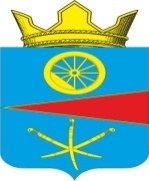 АДМИНИСТРАЦИЯ ТАЦИНСКОГО  СЕЛЬСКОГО ПОСЕЛЕНИЯТацинского  района Ростовской  областиПОСТАНОВЛЕНИЕ«29» мая 2018 г.                          №106                          ст. ТацинскаяВ соответствии с решением Собрания депутатов Тацинского сельского поселения от 28 июня 2006г. № 41 «О принятии положения о публичных слушаниях на территории Тацинского сельского поселения», на основании заявления гр. Литвинова В.В.,-                                           П О С Т А Н О В Л Я Ю :1. Назначить проведение публичных слушаний по проекту постановления И.о. Главы Администрации Тацинского сельского поселения «О предоставлении гр. Литвинову Владимиру Владимировичу разрешения на отклонение от предельных параметров разрешенного строительства, реконструкции объектов капитального строительства по адресу: Ростовская область, Тацинской район, ст. Тацинская, ул. Левадная,д.34»  в здании Администрации Тацинского сельского поселения, в 17-00 часов, через 30 дней с момента опубликования информации о публичных слушаниях в средствах массовой информации. 2. Уполномоченным органом по проведению публичных слушаний утвердить организационный комитет по проведению публичных слушаний в составе:- Вакулич А. С. - Глава Администрации Тацинского сельского поселения; - Пономарев В.А.– заместитель  Главы Администрации Тацинского сельского поселения;- Бааль А.Н. –ведущий специалист Администрации Тацинского сельского поселения;- Касьянова В. А. – Заведующий сектором Администрации Тацинского сельского поселения;- Кружилин С. И. – Заместитель председателя Собрания депутатов Тацинского сельского поселения;- Нетребская С. А. –депутат Собрания депутатов Тацинского сельского поселения;- Полуян Л.В. –ведущий специалист сектора архитектуры и градостроительства Администрации Тацинского района (по согласованию).3. Организационному комитету по проведению публичных слушаний оповестить жителей Тацинского сельского поселения путем публикации в газете «Районные вести» информации о вопросе,  выносимом на публичные слушания, инициаторе проведения публичных слушаний, времени и месте их проведения, адрес помещения, в котором можно ознакомиться с полной информацией о подготовке и проведении публичных слушаний, подать заявку для выступления на публичных слушаниях. 4. Контроль за  исполнением настоящего постановления оставляю за собой.И.о. Главы Администрации Тацинского        сельского  поселения                                                             В.А. ПономаревО назначении публичных слушаний по проекту постановления И.о. Главы Администрации Тацинского сельского поселения «О предоставлении гр. Литвинову Владимиру Владимировичу разрешения на отклонение от предельных параметров разрешенного строительства, реконструкции объектов капитального строительства по адресу: Ростовская область, Тацинской район, ст. Тацинская, ул. Левадная,д.34»  